Pomoću uputa pokušajte izraditi guštera. 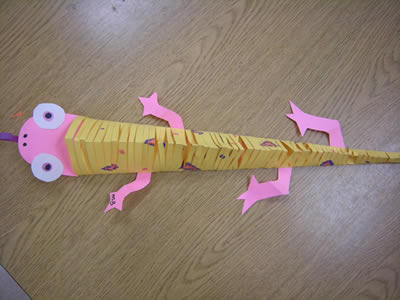 Potreban materijal i pribor za rad:Kolaž papir  A4 (izaberite boje po želji)ŠkareLjepiloBojice, olovkaRavnaloUPUTE ZA IZRADU: 1. Papir presavite ovako kako vidite na fotografiji.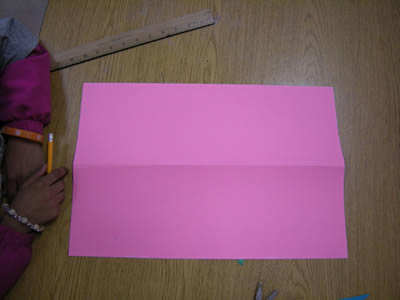 2. Služeći se olovkom i ravnalom povucite ravne crte od jednog do drugog kuta papira.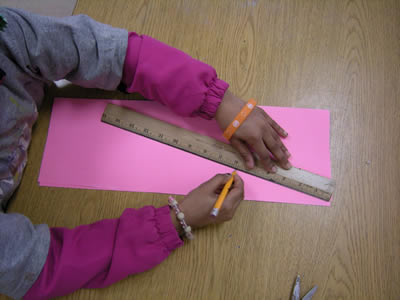 3. Izrežite papir po linijama (ravnim crtama). Kada papir izrežete dobit ćete jedan veliki trokut i dva manja trokuta. Veliki trokut predstavlja tijelo guštera, a manje trokute iskoristit ćete za izradu glave i nogu.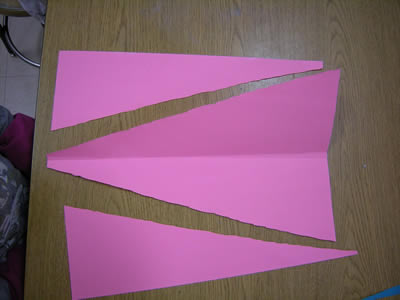 4. Još jednom presavite papir ukoso od jednog do drugog kuta.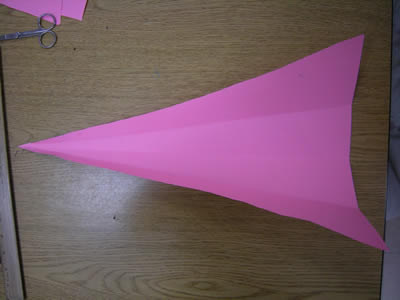 5. Bojicama ukrasite papir po želji i preklopite ga.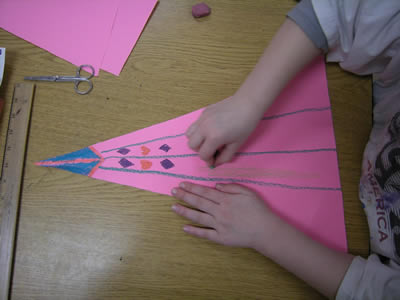 6. Režite papir kao na fotografiji pazeći na liniju za preklapanje.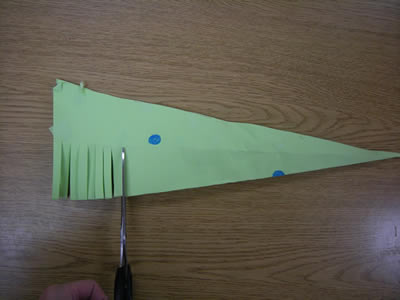 7. Sklopite tijelo guštera i zalijepite ga. 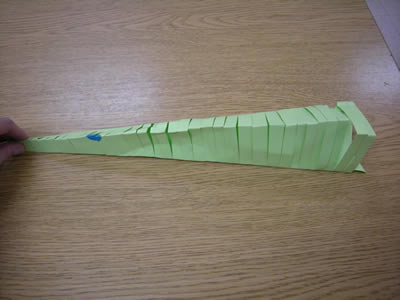 8. Izradite glavu i noge guštera.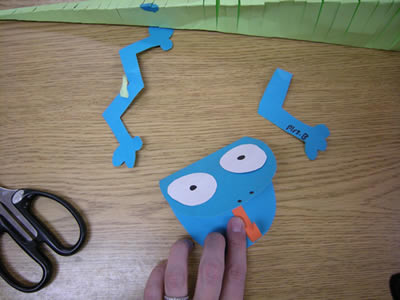 9. Zalijepite glavu i noge na tijelo guštera.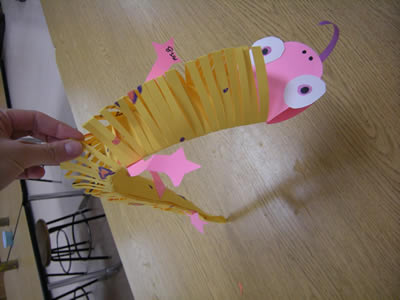 Ako želite, fotografirajte svoj rad i  fotografiju pošaljite na e-mail adresu učitelja: marijan.grubesic@gmail.comPozdrav svima!